Essentials of ManagementDecember 2021 ExaminationQuestion no 1.PVR has hired you as a consultant in order to help them design a plan to regain success and achieve more sales once the government allows re-opening of theatres in India post the Covid 19 lockdown. Can you help them design an entire planning process for the same?Ans 1.IntroductionCinema halls outside containment zones in many Indian states reopened after being closed for seven and a half months. However, things will no longer be the same. In India, a social event and an essential supply of entertainment, movies need to adapt to a new era of movie viewing. Not anything like this has ever happened within the international, and business has been seriously broken. On this Covid-19 pandemic, every theatre took considerable damage in a short period. However, there is the notion that theatres will live on in the long run. It's now not genuinely a Its Half solved onlyBuy Complete from our online storehttps://nmimsassignment.com/online-buy-2/NMIMS Fully solved assignment available for session December 2021,your last date is 27th November 2021.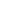 Lowest price guarantee with quality.Charges INR 299 only per assignment. For more information you can get via mail or Whats app also
Mail id is aapkieducation@gmail.comOur website www.aapkieducation.comAfter mail, we will reply you instant or maximum1 hour.Otherwise you can also contact on ourwhatsapp no 8791490301.Contact no is +91 87-55555-879Question no 2The state governments of various states have relaxed the norms for reopening of restaurants till 10pm in most parts of India. You are hired as a consultant by Yum Brands which owns multiple franchises in India like Taco Bell, KFC & Pizza Hut. They are unable to take a decision with regards to whether they should open all their branches of multiple brands for in restaurant dining and whether they should open them till 10pm? Can you please guide them about the Decision-Making Process and help them take the best decision?Ans 2.IntroductionA decision-making technique is a set of steps to determine the best choice or course of action. It is a set of plans taken via a control to assess the anticipated duration of business strategy and devote particular interest to motion. The selection-making process includes levels such as framing a desire, accumulating facts, and evaluating feasible options. A step-with the aid of-step selection-making technique can help a person make extra prudent, considerate decisions by Question No 3Rocket Gardens, a newly set up company dealing in wholesale and distribution of all Nursery and Horticulture related items all over India, needs your help. They have 5 offices in India in Mumbai, Delhi, Chennai, Kolkata and Bengaluru. They have an employee strength of around 100 employees in each office. They have a turnover of Rs 50 Cr per annum on an averagea. What are the different departmentalization options and which would suit their organization the most? (5 Marks)b. What are the different organizational structure options and which would suit their organization the most?Ans 3.IntroductionTeams from various sectors are brought together to perform an organization's common purpose. These organizations characteristic a large variety of personnel that does similar activities for the business enterprise's gain. People are grouped according to the responsibilities and activities they b)Different organizational StructuresThe structure is hierarchicalEmployees are classified and assigned a superior in a hierarchical organizational shape. Employees are probably classified based on their job title, location, or the goods or services they supply.